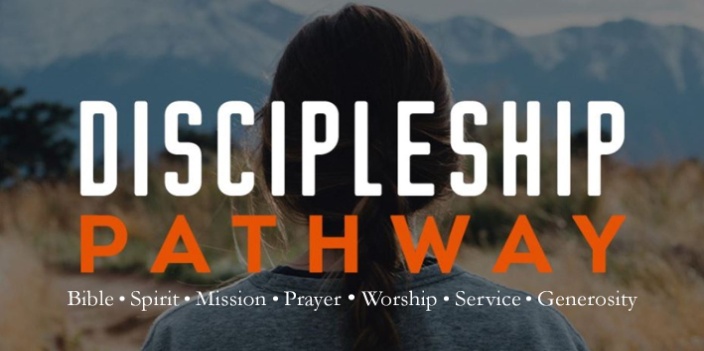 A.	Ministry was the Lifestyle of JesusHis Purpose; Matthew 20:28His Teaching; Matthew 25:31-40His Example; John 13:1-16His ultimate Expression of serving; Philippians 2:1-11The way to the top is not straight Up but Down; James 4:6, 10B.	God Shaped you for MinistrySpiritual GiftsHeartAbilitiesPersonalityExperiencesC.	A Call to Respond; Psalm 95: 7b-11If you only Receive, you will become SickThere is Danger when we only Sit, Soak, and SourWhat God does To you, He wants to do Through youThe Christian life is not just about what you can Receive but what you can GiveYou make a Living by what you get, but you make a Life by what you give; 2 Corinthians 1:3-4D.	Application: What do I do Now?Start right NowLook for Small tasks no one else wants to do, then do them as unto JesusMake yourself Available; don’t fill your time with other pursuits that Limit your availabilityAllow God to Change your plans without becoming ResentfulHonolulu Assembly of God  March 27, 2022  Discipleship Pathway